 Вопросы, с которыми вы можете обратиться за    помощью психологу :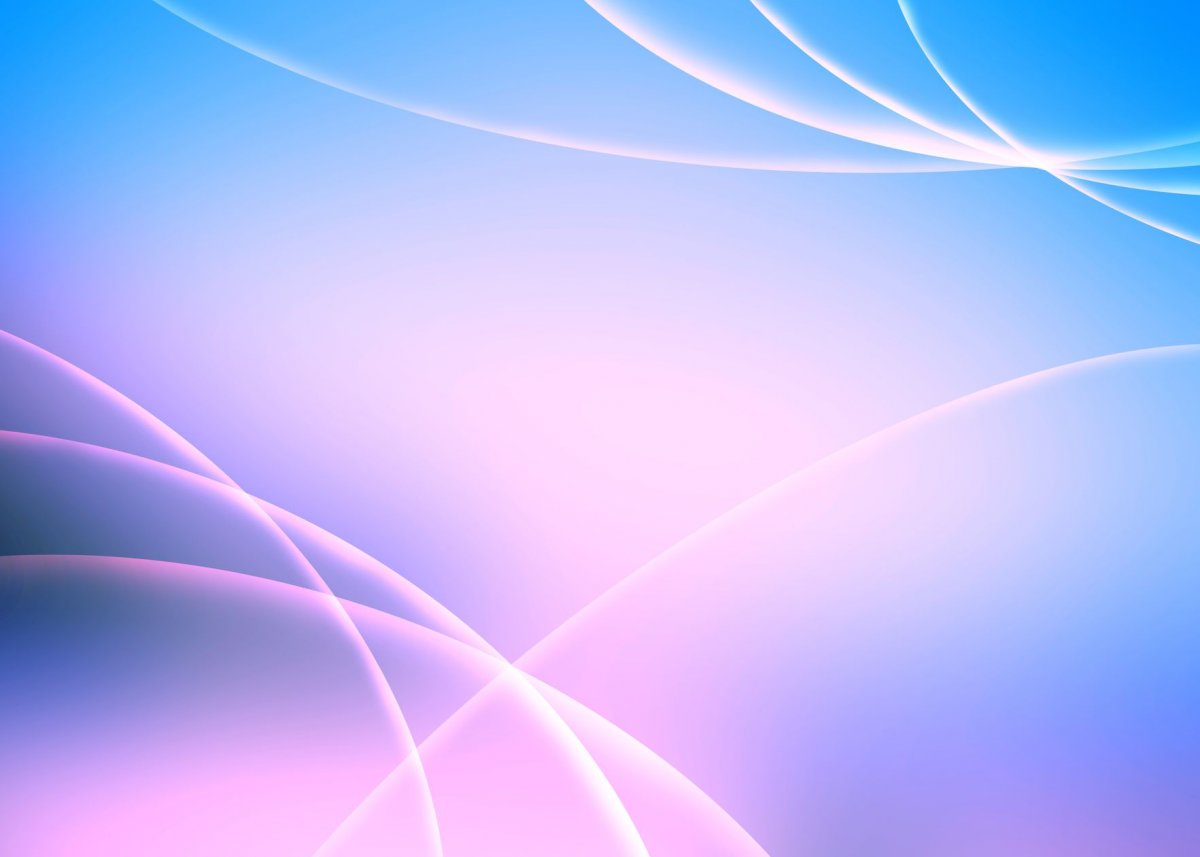 1.  Возрастные особенности ребенка2.   Готовность к школе3.   Трудности обучения и   поведения4 .   Посттравматическая     Стрессова    реакция (ПТСР)5.     Насилие6.     Профориентация7.   Адаптация 1,5 классов8.   Тревожность9.    Страхи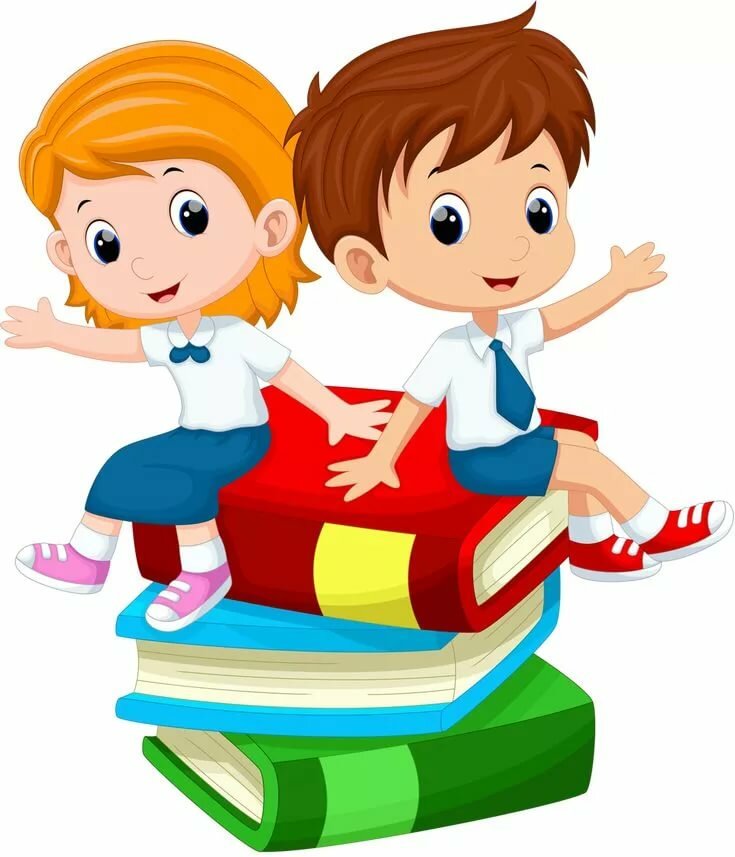 Педагог-психолог                                  Джамалодинова С.ИПсихологическое консультирование родителей (законных представителей) педагога-психолога МБОУ СОШ №2Джамалодиновой С.ИПонедельник ВторникСреда10:00-16:00Четверг Пятница Субботу 9:00-13:00